АДМИНИСТРАЦИЯКИРСАНОВСКОГО СЕЛЬСКОГО ПОСЕЛЕНИЯГРИБАНОВСКОГО МУНИЦИПАЛЬНОГО РАЙОНАВОРОНЕЖСКОЙ ОБЛАСТИПОСТАНОВЛЕНИЕ«18» октября 2023 г. № 56      с. КирсановкаОб утверждении административного регламента предоставления муниципальной услуги «Постановка граждан на учет в качестве лиц, имеющих право на предоставление земельных участков в собственность бесплатно» на территории Кирсановского  сельского поселения Грибановского муниципального района Воронежской областиВ соответствии с Федеральными законами от 06.10.2003 № 131-ФЗ «Об общих принципах организации местного самоуправления в Российской Федерации», от 27.07.2010 № 210-ФЗ «Об организации предоставления государственных и муниципальных услуг», от 30.12.2020 № 509-ФЗ «О внесении изменений в отдельные законодательные акты Российской Федерации» и постановлением Правительства РФ от 20.07.2021 № 1228 «Об утверждении правил разработки и утверждения административных регламентов предоставления государственных услуг, о внесении изменений в некоторые акты Правительства Российской Федерации и признании утратившими силу некоторых актов и отдельных положений актов Правительства Российской Федерации», Уставом Кирсановского сельского поселения Грибановского муниципального района Воронежской области, администрация сельского поселения п о с т а н о в л я е т:1. Утвердить административный регламент по предоставлению Муниципальной услуги «Постановка граждан на учет в качестве лиц, имеющих право на предоставление земельных участков в собственность бесплатно» на территории Кирсановского сельского поселения Грибановского муниципального района Воронежской области согласно приложению к настоящему постановлению.2. Признать утратившими силу следующие постановления администрации Кирсановского сельского поселения Грибановского муниципального района Воронежской области:- от «16» июня 2016 г. № 47 «Об утверждении административного регламента администрации Кирсановского сельского поселения по предоставлению муниципальной услуги «Принятие на учет граждан, претендующих на бесплатное предоставление земельных участков»»;- от «06» февраля  2018 г. №17 «О внесении изменений в административный регламент администрации Кирсановского сельского поселения Грибановского муниципального района Воронежской области по предоставлению муниципальной услуги «Принятие на учет граждан, претендующих на бесплатное предоставление земельных участков».- от «03» мая 2018 г. №30 «О внесении изменений в административный регламент администрации Кирсановского сельского поселения Грибановского муниципального района Воронежской области по предоставлению муниципальной услуги «Принятие на учет граждан, претендующих на бесплатное предоставление земельных участков».3.Настоящее постановление вступает в силу со дня его официального опубликования в вестнике муниципальных правовых актов Кирсановского сельского поселения и размещения на официальном сайте Кирсановского сельского поселения. 4. Контроль за исполнением настоящего постановления оставляю за собой.Приложениек постановлению администрацииКирсановского сельского поселения Грибановского муниципального района Воронежской области  от « 18 »октября 2023 г. № 56Административный регламентпо предоставлению муниципальной услуги «Постановка граждан на учет в качестве лиц, имеющих право на предоставление земельных участков в собственность бесплатно» на территории Кирсановского сельского поселения Грибановского муниципального района Воронежской областиРаздел I. Общие положения1.Предмет регулирования Административного регламента1.1.Административный регламент предоставления Муниципальной услуги регулирует отношения, возникающие в связи с предоставлением администрацией Кирсановского сельского поселения Грибановского муниципального района Воронежской области Муниципальной услуги «Постановка граждан на учет в качестве лиц, имеющих право на предоставление земельных участков в собственность бесплатно» (далее – Административный регламент, Муниципальная услуга).1.2. Административный регламент устанавливает стандарт предоставления Муниципальной услуги, состав, последовательность и сроки выполнения административных процедур по предоставлению Муниципальной услуги, требования к порядку их выполнения, в том числе особенности выполнения административных процедур в электронной форме, а также особенности выполнения административных процедур в многофункциональных центрах предоставления государственных и муниципальных услуг (далее – МФЦ), формы контроля за предоставлением Муниципальной услуги, досудебный (внесудебный) порядок обжалования решений и действий (бездействия) Администрации Кирсановского сельского поселения Грибановского муниципального района Воронежской области (далее – Администрация), должностных лиц Администрации, работников МФЦ.2.Круг Заявителей2.1. Заявителями на предоставление Муниципальной услуги являются отдельные категории граждан, установленным Законом Воронежской области от 13 мая 2008 года № 25-ОЗ «О регулировании земельных отношений на территории Воронежской области» (далее – Заявители):1) граждане, на которых распространяются меры социальной поддержки в соответствии с Федеральным законом "О ветеранах", относящиеся к категориям ветеранов Великой Отечественной войны, ветеранов боевых действий, ветеранов военной службы, ветеранов труда, а также членов семей погибших (умерших) инвалидов войны, участников Великой Отечественной войны и ветеранов боевых действий;2) граждане, на которых распространяются меры социальной поддержки, установленные Федеральным законом "О социальных гарантиях гражданам, подвергшимся радиационному воздействию вследствие ядерных испытаний на Семипалатинском полигоне", Федеральным законом "О социальной защите граждан Российской Федерации, подвергшихся воздействию радиации вследствие аварии в 1957 году на производственном объединении "Маяк" и сбросов радиоактивных отходов в реку Теча", Федеральным законом "О социальной защите граждан, подвергшихся воздействию радиации вследствие катастрофы на Чернобыльской АЭС";3) члены семьи военнослужащего, погибшего (умершего), пропавшего без вести в период прохождения военной службы (сборов) как по призыву, так и по контракту в мирное время - с 3 сентября 1945 года (независимо от воинского звания и причин смерти, кроме случаев противоправных действий) либо умершего вследствие ранения, травмы, контузии, увечья или заболевания, полученного в период прохождения военной службы (сборов) и подтвержденного документами, независимо от даты смерти;4) граждане, имеющие звание "Почетный гражданин Воронежской области";5) граждане, имеющие трех и более детей (далее – многодетные граждане). К указанным гражданам относятся граждане, являющиеся родителями (одинокими родителями) на содержании которых находятся постоянно проживающие совместно с ними трое и более несовершеннолетних детей и (или) детей его (ее) супруга (супруги), включая детей старше 18 лет, проходящих срочную военную службу по призыву в Вооруженных силах Российской Федерации или получающих образование в очной форме в образовательных организациях, до окончания обучения, но не более чем до достижения ими 23-летнего возраста, и (или) являющиеся опекунами (попечителями), на содержании которых находятся трое и более несовершеннолетних детей;6) семьи, имеющие детей-инвалидов;7) граждане, усыновившие (удочерившие) ребенка (детей);8) дети-сироты и дети, оставшиеся без попечения родителей, определенные Федеральным законом "О дополнительных гарантиях по социальной поддержке детей-сирот и детей, оставшихся без попечения родителей";9) инвалиды;10) граждане, которым предоставляются земельные участки из земель, требующих рекультивации;11) граждане, получившие высшее и (или) среднее профессиональное образование по имеющим государственную аккредитацию образовательным программам и работающие в сфере лесного хозяйства, сельскохозяйственного производства, образования, социального обслуживания граждан, здравоохранения или культуры в сельских населенных пунктах;12) граждане, переехавшие на постоянное место жительства в сельскую местность и занятые в сфере сельскохозяйственного производства, образования, социального обслуживания граждан, здравоохранения или культуры в сельских населенных пунктах;13) нуждающиеся в улучшении жилищных условий молодые семьи, возраст одного из супругов в которых не превышает 35 лет, либо неполные семьи, состоящие из одного молодого родителя, возраст которого не превышает 35 лет, и одного или более детей;14) граждане, на которых распространяются меры социальной поддержки, установленные главой 6 Закона Воронежской области от 14 ноября 2008 года N 103-ОЗ "О социальной поддержке отдельных категорий граждан в Воронежской области";15) бывшие несовершеннолетние узники концлагерей, гетто и других мест принудительного содержания, созданных фашистами и их союзниками в период Второй мировой войны;16) граждане, имеющие в фактическом пользовании земельные участки с расположенными на них жилыми домами (в том числе домами блокированной застройки) и приобретенными ими в собственность в результате сделок и (или) в порядке наследования, а также на основании вступившего в законную силу решения суда;17) граждане, вставшие в установленном порядке на учет в органах государственной власти или органах местного самоуправления в качестве нуждающихся в улучшении жилищных условий;18) граждане, лишившиеся жилого помещения, включенные в список пострадавших в результате чрезвычайных ситуаций, объявленных в установленном законом порядке.2.2. С заявлением вправе обратиться представитель Заявителя, действующий в силу полномочий, основанных на оформленной в установленном законодательством Российской Федерации порядке доверенности, на основании федерального закона либо на основании акта, уполномоченного на то государственного органа или органа местного самоуправления (далее – представитель Заявителя).2.3. Муниципальная услуга предоставляется в соответствии с вариантом ее предоставления, соответствующим признакам Заявителя, определенным в результате анкетирования, проводимого Администрацией, а также результата, за предоставлением которого обратился Заявитель. 2.4. Перечень признаков Заявителей, а также комбинации значений признаков, каждая из которых соответствует одному варианту предоставления Муниципальной услуги, приведен в Приложении № 1 к настоящему Административному регламенту.3. Требования к порядку информирования о предоставлении
Муниципальной услуги3.1. Прием Заявителей по вопросу предоставления Муниципальной услуги осуществляется администрацией Кирсановского сельского поселения Грибановского муниципального района Воронежской области (далее – Администрация) или в МФЦ.3.2. На официальном сайте Администрации (http://_ kirs-grib.ru.) (далее - сайт Администрации) в информационно-коммуникационной сети «Интернет» (далее - сеть Интернет), на ЕПГУ – федеральной государственной информационной системе «Единый портал государственных и муниципальных услуг (функций)», расположенной в сети Интернет по адресу: www.gosuslugi.ru (далее – Единый портал, ЕПГУ), в информационной системе Воронежской области «Портал Воронежской области в сети Интернет», расположенной в сети Интернет по адресу: www.govvrn.ru (далее – региональный портал, РПГУ) обязательному размещению подлежит следующая справочная информация:-место нахождения и график работы Администрации;-справочные телефоны Администрации, в том числе номер телефона-автоинформатора;-адреса официального сайта, а также электронной почты и (или) формы обратной связи Администрации в сети «Интернет».3.3. Информирование Заявителей по вопросам предоставления Муниципальной услуги осуществляется:а) путем размещения информации на сайте Администрации, ЕПГУ, РПГУ;б) должностным лицом Администрации, ответственным за предоставление Муниципальной услуги, при непосредственном обращении Заявителя в Администрацию;в) путем публикации информационных материалов в средствах массовой информации;г) путем размещения печатных материалов в помещениях Администрации, предназначенных для приема Заявителей, а также иных организаций всех форм собственности по согласованию с указанными организациями, в том числе в МФЦ;д) посредством телефонной и факсимильной связи;е) посредством ответов на обращения Заявителей по вопросу предоставления Муниципальной услуги.3.4. На ЕПГУ, РПГУ и сайте Администрации в целях информирования Заявителей по вопросам предоставления Муниципальной услуги размещается следующая информация:а) исчерпывающий и конкретный перечень документов, необходимых для предоставления Муниципальной услуги, требования к оформлению указанных документов, а также перечень документов, которые Заявитель вправе представить по собственной инициативе;б) перечень лиц, имеющих право на получение Муниципальной услуги;в) срок предоставления Муниципальной услуги;г) результаты предоставления Муниципальной услуги, порядок представления документа, являющегося результатом предоставления Муниципальной услуги;д) исчерпывающий перечень оснований для приостановления или отказа в предоставлении Муниципальной услуги;е) информация о праве на досудебное (внесудебное) обжалование действий (бездействия) и решений, принятых (осуществляемых) в ходе предоставления Муниципальной услуги;ж) формы заявлений (уведомлений, сообщений), используемые при предоставлении Муниципальной услуги.3.5. Информация на ЕПГУ, РПГУ и сайте Администрации о порядке и сроках предоставления Муниципальной услуги предоставляется бесплатно.3.6. На сайте Администрации дополнительно размещаются:а) полные наименования и почтовые адреса Администрации, предоставляющей Муниципальную услугу;б) номера телефонов-автоинформаторов (при наличии), справочные номера телефонов Администрации;в) режим работы Администрации;г) график работы Администрации;д) выдержки из нормативных правовых актов, содержащих нормы, регулирующие деятельность Администрации по предоставлению Муниципальной услуги;е) перечень лиц, имеющих право на получение Муниципальной услуги;ж) формы заявлений (уведомлений, сообщений), используемые при предоставлении Муниципальной услуги, образцы и инструкции по заполнению;з) порядок и способы предварительной записи на получение Муниципальной услуги;и) текст Административного регламента с приложениями;к) краткое описание порядка предоставления Муниципальной услуги;л) порядок обжалования решений, действий или бездействия должностных лиц Администрации, предоставляющих Муниципальную услугу;м) информация о возможности участия Заявителей в оценке качества предоставления Муниципальной услуги, в том числе в оценке эффективности деятельности руководителя Администрации, а также справочно-информационные материалы, содержащие сведения о порядке и способах проведения оценки.3.7. При информировании о порядке предоставления Муниципальной услуги по телефону должностное лицо Администрации, приняв вызов по телефону представляется, называет должность.Должностное лицо Администрации обязано сообщить Заявителю график приема, точный почтовый адрес Администрации, способ проезда к нему, способы предварительной записи для личного приема, требования к письменному обращению.Информирование по телефону о порядке предоставления Муниципальной услуги осуществляется в соответствии с графиком работы Администрации.Во время разговора должностные лица Администрации произносят слова четко и не прерывают разговор по причине поступления другого звонка.При невозможности ответить на поставленные Заявителем вопросы, телефонный звонок переадресовывается (переводится) на другое должностное лицо Администрации, либо обратившемуся сообщается номер телефона, по которому можно получить необходимую информацию.3.8. При ответах на телефонные звонки и устные обращения по вопросам о порядке предоставления Муниципальной услуги должностным лицом Администрации обратившемуся сообщается следующая информация:а) о перечне лиц, имеющих право на получение Муниципальной услуги;б) о нормативных правовых актах, регулирующих вопросы предоставления Муниципальной услуги (наименование, дата и номер принятия нормативного правового акта);в) о перечне документов, необходимых для получения Муниципальной услуги;г) о сроках предоставления Муниципальной услуги;д) об основаниях для приостановления Муниципальной услуги;е) об основаниях для отказа в предоставлении Муниципальной услуги;ж) о месте размещения на ЕПГУ, РПГУ, сайте Администрации информации по вопросам предоставления Муниципальной услуги.3.9. Информирование о порядке предоставления Муниципальной услуги осуществляется также по единому номеру телефона Контактного центра.3.10 Администрация разрабатывает информационные материалы по порядку предоставления Муниципальной услуги и размещает их на ЕПГУ, РПГУ, сайте Администрации, передает в МФЦ.3.11. Администрация обеспечивает своевременную актуализацию указанных информационных материалов на ЕПГУ, РПГУ, сайте Администрации и контролирует их наличие и актуальность в МФЦ.Состав информации о порядке предоставления Муниципальной услуги, размещаемой в МФЦ, соответствует Стандарту обслуживания Заявителей при организации предоставления государственных и муниципальных услуг в автономном учреждении Воронежской области «Многофункциональный центр предоставления государственных и муниципальных услуг», утвержденному постановлением Правительства Воронежской области 29.12.2017 № 1099.3.12. Доступ к информации о сроках и порядке предоставления Муниципальной услуги осуществляется без выполнения Заявителем каких-либо требований, в том числе без использования программного обеспечения, установка которого на технические средства Заявителя требует заключения лицензионного или иного соглашения с правообладателем программного обеспечения, предусматривающего взимание платы, регистрацию или авторизацию Заявителя, или предоставление им персональных данных.3.13. Консультирование по вопросам предоставления Муниципальной услуги должностными лицами Администрации осуществляется бесплатно.Раздел ii. Стандарт предоставления Муниципальной услуги4. Наименование Муниципальной услугиНаименование муниципальной услуги - «Постановка граждан на учет в качестве лиц, имеющих право на предоставление земельных участков в собственность бесплатно» (далее – Муниципальная услуга).5. Наименование органа, предоставляющего Муниципальную услугу5.1.Муниципальная услуга предоставляется Администрацией Кирсановского сельского поселения Грибановского муниципального района Воронежской области (далее – Администрация).5.2.Администрация обеспечивает предоставление Муниципальной услуги через МФЦ или в электронной форме посредством ЕПГУ, РПГУ, а также в иных формах, по выбору Заявителя, в соответствии с Федеральным законом от 27.07.2010 № 210-ФЗ «Об организации предоставления государственных и муниципальных услуг» (далее – Федеральный закон № 210-ФЗ).5.3.МФЦ не вправе принимать решения об отказе в приеме запроса и документов и (или) информации, необходимых для предоставления Муниципальной услуги.5.4.Порядок обеспечения личного приема Заявителей в Администрации устанавливается организационно-распорядительным документом Администрации.5.5.Администрация не вправе требовать от Заявителя осуществления действий, в том числе согласований, необходимых для получения Муниципальной услуги и связанных с обращением в иные государственные органы или органы местного самоуправления, участвующие в предоставлении муниципальных услуг организации, за исключением получения услуг, включенных в перечень услуг, которые являются необходимыми и обязательными для предоставления органами местного самоуправления муниципальных услуг и предоставляются организациями, участвующими в предоставлении муниципальных услуг, утвержденным решением Совета народных депутатов Кирсановского сельского поселения Грибановского муниципального района Воронежской области «Об утверждении перечня услуг, которые являются необходимыми и обязательными для предоставления администрацией Кирсановского сельского поселения Грибановского муниципального района Воронежской области муниципальных услуг и предоставляются организациями, участвующими в предоставлении муниципальных услуг».5.6. В целях предоставления Муниципальной услуги Администрация взаимодействует с:5.6.1. Федеральной службой государственной регистрации, кадастра и картографии;Федеральной налоговой службой;  Главным управлением МВД по Воронежской области;Администрациями муниципальных образований Воронежской области;Департаментом социальной защиты Воронежской области.6. Результат предоставления Муниципальной услуги6.1. Результатом предоставления Муниципальной услуги является:6.1.1. Решение о постановке на учет гражданина в качестве имеющего право на получение бесплатно в собственность земельного участка, расположенного на территории Кирсановского сельского поселения Грибановского муниципального района Воронежской области по форме согласно Приложению № 2 к настоящему Административному регламенту;6.1.2. Решение об отказе в предоставлении Муниципальной услуги по форме согласно Приложению № 3 к настоящему Административному регламенту;6.1.3. Решение об исправлении допущенных опечаток и ошибок в выданных в результате предоставления Муниципальной услуги документах либо уведомление об отсутствии таких опечаток и (или) ошибок;6.1.4. Решение о выдаче дубликата документа, являющегося результатом предоставления Муниципальной услуги. 6.2. Администрация направляет результат предоставления Муниципальной услуги Заявителю способом, указанным в заявлении. 6.3. В случае выбора Заявителем в заявлении способа получения лично в МФЦ такое решение направляется в МФЦ в соответствии с соглашением, заключенным между МФЦ и Администрацией.6.4. Результат предоставления Муниципальной услуги направляется Заявителю одним из следующих способов:1. Посредством почтового отправления;2. В личный кабинет Заявителя на ЕПГУ, РПГУ;3. В МФЦ;4. Лично Заявителю либо его уполномоченному представителю в Администрации.6.5. Формирование реестровой записи в качестве результата предоставления Муниципальной услуги не предусмотрено. 6.6. Состав реквизитов документа, содержащего решение о предоставлении муниципальной услуги: - регистрационный номер; - дата регистрации;- подпись должностного лица, уполномоченного на подписание результата предоставления Муниципальной услуги. 7. Срок предоставления Муниципальной услуги7.1. Срок предоставления Муниципальной услуги составляет тридцать календарных дней со дня поступления заявления в Администрацию или многофункциональный центр.7.2.Срок предоставления Муниципальной услуги исчисляется со дня регистрации заявления и документов в Администрации, на Едином портале государственных и муниципальных услуг, в МФЦ.7.3.Максимальные сроки предоставления Муниципальной услуги для каждого варианта предоставления Муниципальной услуги приведены в содержащих описания таких вариантов подразделах Административного регламента.8. Правовые основания предоставления Муниципальной услуги8.1. Основными нормативными правовыми актами, регулирующими предоставление Муниципальной услуги, являются:- Гражданский кодекс Российской Федерации;- Земельный кодекс Российской Федерации;- Федеральный закон от 25.10.2001 № 137-ФЗ «О введении в действие Земельного кодекса Российской Федерации»;- Федеральный закон от 06.10.2003 № 131-ФЗ «Об общих принципах организации местного самоуправления в Российской Федерации»;- Федеральный закон от 13.07.2015 № 218-ФЗ «О государственной регистрации недвижимости»;- Федеральный закон от 27.07.2010 № 210-ФЗ «Об организации предоставления государственных и муниципальных услуг»;- Федеральный закон от 27.07.2006 № 152-ФЗ «О персональных данных»;- Федеральный закон от 29.07.2017 № 217-ФЗ «О ведении гражданами садоводства и огородничества для собственных нужд и о внесении изменений в отдельные законодательные акты Российской Федерации»;- приказ Федеральной службы государственной регистрации, кадастра и картографии от 02.09.2020 № П/0321 «Об утверждении перечня документов, подтверждающих право заявителя на приобретение земельного участка без проведения торгов»;- Закон Воронежской области от 13.05.2008 № 25-ОЗ «О регулировании земельных отношений на территории Воронежской области»;- Постановление Правительства Воронежской области от 25.09.2012 № 845 «Об утверждении Порядка ведения реестра многодетных граждан, имеющих право на бесплатное предоставление земельных участков на территории Воронежской области».8.2.Перечень нормативных правовых актов, в соответствии с которыми осуществляется предоставление Муниципальной услуги (с указанием их реквизитов и источников официального опубликования), размещен на сайте Администрации в подразделе «Регламенты» раздела «Муниципальные услуги» по адресу http:// kirs-grib.ru.9. Исчерпывающий перечень документов, необходимых для предоставления Муниципальной услуги, подлежащих представлению ЗаявителемИсчерпывающий перечень документов, необходимых для предоставления услуги, подлежащих представлению Заявителем самостоятельно:9.1. В случае подачи заявления о постановке на учет в качестве лиц, имеющих право на предоставление земельных участков в собственность бесплатно (за исключением многодетных граждан), определенных Законом Воронежской области от 13.05.2008 № 25-ОЗ «О регулировании земельных отношений на территории Воронежской области»: 1) заявление, в котором указывается:- фамилия, имя, отчество (при наличии), место жительства Заявителя и реквизиты документа, удостоверяющего личность Заявителя (для гражданина), почтовый адрес и номер телефона для связи с Заявителем;- цель использования земельного участка;- сведения об отнесении гражданина к соответствующей льготной категории;- сведения о ранее предоставленных заявителю бесплатно земельных участках в соответствии с Законом Воронежской области от 13.05.2008 № 25-ОЗ «О регулировании земельных отношений на территории Воронежской области»;2) копия паспорта гражданина Российской Федерации или иного документа, удостоверяющего личность, подтверждающего его постоянное проживание на территории Воронежской области, при предъявлении оригинала;3) копия документа, подтверждающего принадлежность Заявителя к одной из категорий, указанных в части 1 статьи 13 Закона Воронежской области от 13.05.2008 № 25-ОЗ «О регулировании земельных отношений на территории Воронежской области».В случае направления Заявления посредством ЕПГУ, РПГУ сведения из документа, удостоверяющего личность Заинтересованного лица формируются при подтверждении учетной записи в ЕСИА из состава соответствующих данных указанной учетной записи и могут быть проверены путем направления запроса с использованием федеральной государственной информационной системы "Единая система межведомственного электронного взаимодействия" (далее - СМЭВ);4) документ, подтверждающий полномочия представителя действовать от имени Заявителя – в случае если заявление подается представителем.При обращении посредством ЕПГУ, РПГУ указанный документ заверяется усиленной квалифицированной электронной подписью правомочного должностного лица организации либо нотариуса с приложением файла открепленной УКЭП в формате sig.9.2. В случае подачи заявления о постановки на учет в качестве лица, имеющего право на предоставление земельного участка в собственность бесплатно гражданину, имеющему трех и более детей (многодетному гражданину), в порядке, определенном Законом Воронежской области от 13.05.2008 № 25-ОЗ «О регулировании земельных отношений на территории Воронежской области»: 1) заявление, в котором указываются:- фамилия, имя, отчество (при наличии), место жительства Заявителя и реквизиты документа, удостоверяющего личность Заявителя (для гражданина), почтовый адрес и номер телефона для связи с Заявителем;- цель использования земельного участка;- сведения о государственной регистрации актов гражданского состояния (в случае, если к заявлению не приложены копии сведений о государственной регистрации актов гражданского состояния);- сведения о ранее предоставленных Заявителю бесплатно земельных участках в соответствии с Законом Воронежской области от 13.05.2008 № 25-ОЗ «О регулировании земельных отношений на территории Воронежской области».Заявление о предоставлении Муниципальной услуги подписывается одним из родителей, опекуном (попечителем) или уполномоченным им лицом.2) копия паспорта гражданина Российской Федерации или иного документа, удостоверяющего личность, подтверждающего его постоянное проживание на территории Воронежской области, при предъявлении оригинала;3) копия акта органа опеки и попечительства о назначении опекуна или попечителя при предъявлении оригинала;4) справка образовательной организации в отношении детей, обучающихся в очной форме;5) документ о прохождении детьми старше 18 лет, но не более чем до достижения ими 23-летнего возраста, срочной военной службы по призыву в Вооруженных Силах Российской Федерации (в случае прохождения детьми срочной военной службы по призыву в Вооруженных Силах Российской Федерации);6) документ, подтверждающий совместное проживание Заявителя с детьми (акт органа опеки и попечительства о месте проживания детей, судебное решение о месте проживания детей) в случае, если факт совместного проживания заявителя с детьми не может быть подтвержден информацией из территориального органа федерального органа исполнительной власти в сфере внутренних дел.Образцы заявлений приведены в Приложении № 4 к настоящему Административному регламенту. 9.3. В случае обращения с заявлением об исправлении допущенных опечаток и (или) ошибок в документе, выданном в результате предоставления Муниципальной услуги:1) заявление об исправлении допущенных опечаток и (или) ошибок в документе, выданном в результате предоставления Муниципальной услуги (далее - заявление);2) документы, подтверждающие полномочия представителя Заявителя (за исключением случая, если указанные документы были представлены ранее при обращении за Муниципальной услугой). Заявитель вправе представить документы, подтверждающие допущенную опечатку и (или) ошибку. 9.4. В случае обращения с заявлением о выдаче дубликата документа, выданного в результате предоставления Муниципальной услуги:1) заявление о выдаче дубликата документа, выданного в результате предоставления Муниципальной услуги (далее - заявление);2) документы, подтверждающие полномочия представителя Заявителя (за исключением случая, если указанные документы были представлены ранее при обращении за Муниципальной услугой). 10. Исчерпывающий перечень документов, необходимых для предоставления Муниципальной услуги, которые находятся в распоряжении органов власти и которые Заявитель вправе представить10.1. Администрация в порядке межведомственного информационного взаимодействия в целях представления и получения документов и информации для предоставления Муниципальной услуги в зависимости от основания обращения Заявителя запрашивает: 1) Выписку из ЕГРН об объекте недвижимости подтверждающий (подтверждающие) наличие (отсутствие) у него права собственности на земельный участок (земельные участки) – в Федеральной службе государственной регистрации, кадастра и картографии;2) Адресно-справочную информацию о лицах, проживающих совместно с Заявителем – в ГУ МВД России по Воронежской области;3) Сведения о регистрации актов гражданского состояния – в Федеральной налоговой службе Российской Федерации; 4) Документ, подтверждающий принятие заявителя на учет в качестве нуждающегося в жилом помещении – в Администрации муниципального образования Воронежской области и (или) в департаменте социальной защиты Воронежской области.Многодетный гражданин вправе приложить к заявлению адресно-справочную информацию из территориального органа федерального органа исполнительной власти в сфере внутренних дел о лицах, проживающих совместно с ним, документ (документы) из территориального органа федерального органа исполнительной власти, уполномоченного Правительством Российской Федерации на осуществление государственного кадастрового учета, государственную регистрацию прав, ведение Единого государственного реестра недвижимости и предоставление сведений, содержащихся в Едином государственном реестре недвижимости (далее - орган регистрации прав), подтверждающий (подтверждающие) наличие (отсутствие) у него права собственности на земельный участок (земельные участки), документ, подтверждающий принятие заявителя на учет в качестве нуждающегося в жилом помещении, а также копии свидетельств о рождении детей и копии документов, подтверждающих перемену фамилии, имени, отчества родителей (одинокого родителя), при предъявлении оригиналов.Непредставление Заявителем указанных документов не является основанием для отказа Заявителю в предоставлении Муниципальной услуги.10.2. Запрещается требовать от Заявителя:- представления документов и информации или осуществления действий, представление или осуществление которых не предусмотрено нормативными правовыми актами Российской Федерации и Воронежской области, муниципальными правовыми актами, регулирующими отношения, возникающие в связи с предоставлением Муниципальной услуги; - представления документов и информации, которые в соответствии с нормативными правовыми актами Российской Федерации и Воронежской области, муниципальными правовыми актами которые находятся в распоряжении органов, предоставляющих Муниципальную услугу, государственных органов, органов местного самоуправления и (или) подведомственных государственным органам и органам местного самоуправления организаций, участвующих в предоставлении муниципальных услуг, за исключением документов, указанных в части 6 статьи 7 Федерального закона от 27 июля 2010 года № 210-ФЗ «Об организации предоставления государственных и муниципальных услуг»;- осуществления действий, в том числе согласований, необходимых для получения Муниципальной услуги и связанных с обращением в иные государственные органы, органы местного самоуправления, организации, за исключением получения услуг и получения документов и информации, предоставляемых в результате предоставления таких услуг, включенных в перечни, указанные в части 1 статьи 9 Федерального закона от 27.07.2010 № 210-ФЗ «Об организации предоставления государственных и муниципальных услуг»;- представления документов и информации, отсутствие и (или) недостоверность которых не указывались при первоначальном отказе в приеме документов, необходимых для предоставления Муниципальной услуги, либо в предоставлении Муниципальной услуги, за исключением следующих случаев:а) изменение требований нормативных правовых актов, касающихся предоставления Муниципальной услуги, после первоначальной подачи заявления о предоставлении Муниципальной услуги;б) наличие ошибок в заявлении о предоставлении Муниципальной услуги и документах, поданных Заявителем после первоначального отказа в приеме документов, необходимых для предоставления Муниципальной услуги, либо в предоставлении Муниципальной услуги и не включенных в представленный ранее комплект документов;в) истечение срока действия документов или изменение информации после первоначального отказа в приеме документов, необходимых для предоставления Муниципальной услуги, либо в предоставлении Муниципальной услуги;г) выявление документально подтвержденного факта (признаков) ошибочного или противоправного действия (бездействия) должностного лица Администрации, муниципального служащего, работника МФЦ, работника организации, предусмотренной частью 1.1 статьи 16 Федерального закона от 27.07.2010 № 210-ФЗ «Об организации предоставления государственных и муниципальных услуг» (далее – привлекаемых организации), при первоначальном отказе в приеме документов, необходимых для предоставления Муниципальной услуги, либо в предоставлении Муниципальной услуги, о чем в письменном виде за подписью должностного лица Администрации, руководителя МФЦ при первоначальном отказе в приеме документов, необходимых для предоставления Муниципальной услуги, либо руководителя организации, предусмотренной частью 1.1 статьи 16 Федерального закона от 27.07.2010 № 210-ФЗ «Об организации предоставления государственных и муниципальных услуг», уведомляется Заявитель, а также приносятся извинения за доставленные неудобства;- предоставления на бумажном носителе документов и информации, электронные образы которых ранее были заверены в соответствии с пунктом 7.2 части 1 статьи 16 Федерального закона от 27.07.2010 № 210-ФЗ «Об организации предоставления государственных и муниципальных услуг», за исключением случаев, если нанесение отметок на такие документы либо их изъятие является необходимым условием предоставления Муниципальной услуги, и иных случаев, установленных федеральными законами.11. Исчерпывающий перечень оснований для отказа в приеме документов, необходимых для предоставления Муниципальной услуги11.1. Исчерпывающий перечень оснований для отказа в приеме документов, необходимых для предоставления Муниципальной услуги являются: 11.1.1. Заявление подано в орган местного самоуправления или организацию, в полномочия которых не входит предоставление Муниципальной услуги;11.1.2. Представленные документы или сведения утратили силу на момент обращения за услугой (документ, удостоверяющий личность, документ, удостоверяющий полномочия представителя Заявителя, в случае обращения за предоставлением услуги указанным лицом);11.1.3. Предоставленные Заявителем документы содержат подчистки и исправления текста, не заверенные в порядке, установленном законодательством Российской Федерации;11.1.4. Документы содержат повреждения, наличие которых не позволяет в полном объеме использовать информацию и сведения, содержащиеся в документах для предоставления услуги;11.1.5. Неполное заполнение полей в форме заявления, в том числе в интерактивной форме заявления на ЕПГУ, РПГУ;11.1.6. Заявление подано лицом, не имеющим полномочий представлять интересы Заявителя.11.1.7. Несоблюдение установленных статьей 11 Федерального закона от 06 апреля 2011 года № 63-ФЗ «Об электронной подписи» условий признания действительности усиленной квалифицированной электронной подписи. 11.2. Решение об отказе в приеме документов по основаниям, указанным в пункте 11.1., оформляется по форме согласно Приложению № 5 к настоящему Административному регламенту.11.3. Решение об отказе в приеме документов направляется Заявителю способом, определенным Заявителем в заявлении о предоставлении Муниципальной услуги, не позднее рабочего для, следующего за днем получения заявления, либо выдается в день личного обращения в Администрацию.11.4. Отказ в приеме документов не препятствует повторному обращению Заявителя за получением Муниципальной услуги.12. Исчерпывающий перечень оснований  для приостановления или отказа в предоставлении Муниципальной услуги12.1. Оснований для приостановления предоставления Муниципальной услуги не предусмотрено.12.2. Основаниями для отказа в предоставлении Муниципальной услуги являются:1) сведения, представленные Заявителем, не соответствуют требованиям, предусмотренным статьями 12 и 13 Закона Воронежской области от 13 мая 2008 года № 25-ОЗ «О регулировании земельных отношений на территории Воронежской области»;2) представлен неполный комплект документов, указанных в пункте 9 настоящего Административного регламента;3) представлены документы с недостоверными или неполными сведениями.12.3. Основанием для отказа в исправлении допущенных опечаток и (или) ошибок в выданных документах является отсутствие опечаток и (или) ошибок. 12.4. Основанием для отказа в выдаче дубликата документа является обращение лица, не являющегося Заявителем (его представителем). 13. Размер платы, взимаемой с Заявителя при предоставлении Муниципальной услуги и способы ее взиманияМуниципальная услуга предоставляется бесплатно.14. Максимальный срок ожидания в очереди при подаче Заявителем запроса о предоставлении Муниципальной услуги и при получении результата предоставления Муниципальной услуги Максимальный срок ожидания в очереди при личной подаче Заявления и при получении результата предоставления Муниципальной услуги не должен превышать 15 минут.5 Срок регистрации запроса Заявителя о предоставлении  Муниципальной услуги14.1.Запрос Заявителя о предоставлении Муниципальной услуги подлежит регистрации в день его поступления. 14.2.В случае поступления заявления в выходной (праздничный) день, его регистрация осуществляется в первый следующий за ним рабочий день. 16. Требования к помещениям, в которых предоставляется Муниципальная услуга16.1. Местоположение административных зданий, в которых осуществляется прием заявлений и документов, необходимых для предоставления Муниципальной услуги, а также выдача результатов предоставления Муниципальной услуги, должно обеспечивать удобство для граждан с точки зрения пешеходной доступности от остановок общественного транспорта.16.2. В случае, если имеется возможность организации стоянки (парковки) возле здания (строения), в котором размещено помещение приема и выдачи документов, организовывается стоянка (парковка) для личного автомобильного транспорта Заявителей.16.3. Для парковки специальных автотранспортных средств инвалидов на стоянке (парковке) выделяется не менее 10% мест (но не менее одного места) для бесплатной парковки транспортных средств, управляемых инвалидами I, II групп, а также инвалидами III группы в порядке, установленном Правительством Российской Федерации, и транспортных средств, перевозящих таких инвалидов и (или) детей-инвалидов.16.4. В целях обеспечения беспрепятственного доступа Заявителей, в том числе передвигающихся на инвалидных колясках, вход в здание и помещения, в которых предоставляется Муниципальная услуга, оборудуются пандусами, поручнями, тактильными (контрастными) предупреждающими элементами, иными специальными приспособлениями, позволяющими обеспечить беспрепятственный доступ и передвижение инвалидов, в соответствии с законодательством Российской Федерации о социальной защите инвалидов.16.5. Центральный вход в здание Администрации должен быть оборудован информационной табличкой (вывеской), содержащей информацию:наименование;местонахождение и юридический адрес;режим работы;график приема;номера телефонов для справок.16.6. Помещения, в которых предоставляется Муниципальная услуга, должны соответствовать санитарно-эпидемиологическим правилам и нормативам.16.7.Помещения, в которых предоставляется Муниципальная услуга, оснащаются:противопожарной системой и средствами пожаротушения;системой оповещения о возникновении чрезвычайной ситуации;средствами оказания первой медицинской помощи;туалетными комнатами для посетителей.16.8. Зал ожидания Заявителей оборудуется стульями, скамьями, количество которых определяется исходя из фактической нагрузки и возможностей для их размещения в помещении, а также информационными стендами.16.9. Тексты материалов, размещенных на информационном стенде, печатаются удобным для чтения шрифтом, без исправлений, с выделением наиболее важных мест полужирным шрифтом.16.10. Места для заполнения заявлений оборудуются стульями, столами (стойками), бланками заявлений, письменными принадлежностями.16.11. Места приема Заявителей оборудуются информационными табличками (вывесками) с указанием:номера кабинета;фамилии, имени и отчества (последнее – при наличии), должности ответственного лица за прием документов;графика приема Заявителей.16.12. Рабочее место каждого ответственного лица за прием документов, должно быть оборудовано персональным компьютером с возможностью доступа к необходимым информационным базам данных, печатающим устройством (принтером) и копирующим устройством.16.13. Лицо, ответственное за прием документов, должно иметь настольную табличку с указанием фамилии, имени, отчества (при наличии) и должности.16.14. При предоставлении Муниципальной услуги инвалидам обеспечиваются гарантии, предусмотренные Федеральным законом от 24.11.1995 № 181-ФЗ «О социальной защите инвалидов в Российской Федерации».17. Показатели качества и доступности Муниципальной услуги17.1. Оценка доступности и качества предоставления Муниципальной услуги должна осуществляться по следующим показателям:а) наличие полной и понятной информации о порядке, сроках и ходе предоставления Муниципальной услуги в информационно-телекоммуникационных сетях общего пользования (в том числе в сети «Интернет»), средствах массовой информации;б) возможность выбора Заявителем форм предоставления Муниципальной услуги;в) возможность обращения за получением Муниципальной услуги в МФЦ, в том числе в форме оказания консультационной и организационно-технической поддержки Заявителей при подаче ими запросов на предоставление Муниципальной услуги в электронной форме с использованием ЕПГУ, РПГУ;г) возможность обращения за получением Муниципальной услуги в электронной форме, в том числе с использованием ЕПГУ, РПГУ, электронной почты Администрации;д) доступность обращения за предоставлением Муниципальной услуги, в том числе для маломобильных групп населения;е) соблюдения установленного времени ожидания в очереди при подаче заявления и при получении результата предоставления Муниципальной услуги;ж) соблюдение сроков предоставления Муниципальной услуги и сроков выполнения административных процедур при предоставлении Муниципальной услуги;з) отсутствие обоснованных жалоб со стороны граждан по результатам предоставления Муниципальной услуги, в том числе с использованием ЕПГУ, РПГУ;и) предоставление возможности подачи заявления и документов (содержащихся в них сведений), необходимых для предоставления Муниципальной услуги, в форме электронного документа, в том числе с использованием ЕПГУ, РПГУ, электронной почты Администрации;к) предоставление возможности получения информации о ходе предоставления Муниципальной услуги, в том числе с использованием ЕПГУ, РПГУ, электронной почты Администрации.17.2. В целях предоставления Муниципальной услуги, консультаций и информирования о ходе предоставления Муниципальной услуги осуществляется прием Заявителей по предварительной записи. Запись на прием проводится при личном обращении гражданина или с использованием средств телефонной связи, а также через сеть Интернет, в том числе через сайт Администрации.Предоставление Муниципальной услуги осуществляется в электронной форме без взаимодействия Заявителя с должностными лицами Администрации, в том числе с использованием ЕПГУ, РПГУ.Для возможности подачи заявления о предоставлении Муниципальной услуги через ЕПГУ, РПГУ Заявитель должен быть зарегистрирован в единой системе идентификации и аутентификации. 18. Иные требования к предоставлению Муниципальной услуги, в том числе учитывающие особенности предоставления Муниципальной услуги в многофункциональных центрах и особенности предоставления Муниципальной услуги в электронной форме18.1. Услуг, необходимых и обязательных для предоставления данной Муниципальной услуги, не имеется.18.1.1. При предоставлении Муниципальной услуги посредством ЕПГУ, РПГУ Заявителю обеспечиваются права и гарантии, предусмотренные постановлением Правительства РФ от 26.03.2016 №236 «О требованиях к предоставлению в электронной форме государственных и муниципальных услуг». 18.2. Заявитель или его представитель авторизуется на ЕПГУ, РПГУ посредством подтвержденной учетной записи в ЕСИА, заполняет заявление о предоставлении Муниципальной услуги с использованием интерактивной формы в электронном виде, в которой обеспечивается автозаполнение с использованием сведений, полученных из цифрового профиля ЕСИА или витрин данных. В случае невозможности автозаполнения отдельных полей с использованием ЕСИА или витрин данных заявитель вносит необходимые сведения в интерактивную форму вручную.При выявлении некорректно заполненного поля электронной формы заявления Заявитель уведомляется о характере выявленной ошибки и порядке ее устранения посредством информационного сообщения непосредственно в электронной форме заявления.18.3. Интерактивная форма должна содержать опросную систему для определения индивидуального набора документов и сведений, обязательных для предоставления заявителем в целях получения Муниципальной услуги.18.4. Заполненное заявление о предоставлении Муниципальной услуги отправляется заявителем вместе с прикрепленными электронными образами документов, необходимыми для предоставления Муниципальной услуги, в Администрацию. При авторизации в ЕСИА заявление о предоставлении Муниципальной услуги считается подписанным простой электронной подписью Заявителя, его представителя, уполномоченного на подписание заявления.18.5. Результат предоставления Муниципальной услуги, направляются Заявителю, его представителю в личный кабинет на ЕПГУ, РПГУ, на электронную почту в форме электронного документа, подписанного усиленной квалифицированной электронной подписью уполномоченного должностного лица Администрации. В случае направления заявления посредством ЕПГУ, РПГУ результат предоставления Муниципальной услуги также может быть выдан заявителю на бумажном носителе в МФЦ, в Администрации.Получение заявления подтверждается Администрацией путем направления Заявителю уведомления, содержащего его входящий регистрационный номер, дату его получения Администрацией а также перечень наименований файлов, представленных в форме электронных документов, с указанием их объема. Уведомление о получении заявления направляется Заявителю в виде сообщения на указанный им адрес электронной почты не позднее рабочего дня, следующего за днем поступления ходатайства об изъятии в Администрацию. 18.6. Требования к форматам заявлений и иных документов, представляемых в форме электронных документов, необходимых для предоставления Муниципальной услуги:Электронные документы представляются в следующих форматах:а) xml - для документов, в отношении которых утверждены формы и требования по формированию электронных документов в виде файлов в формате xml;б) doc, docx, odt - для документов с текстовым содержанием, не включающим формулы;в) pdf, jpg, jpeg, png, bmp, tiff - для документов с текстовым содержанием, в том числе включающих формулы и (или) графические изображения, а также документов с графическим содержанием;г) zip, rar для сжатых документов в один файл;д) sig для открепленной усиленной квалифицированной электронной подписи.18.7. Допускается формирование электронного документа путем сканирования непосредственно с оригинала документа (использование копий не допускается), которое осуществляется с сохранением ориентации оригинала документа в разрешении 300-500 dpi (масштаб 1:1) с использованием следующих режимов:а) «черно-белый» (при отсутствии в документе графических изображений и (или) цветного текста);«оттенки серого» (при наличии в документе графических изображений, отличных от цветного графического изображения);б) «цветной» или «режим полной цветопередачи» (при наличии в документе цветных графических изображений либо цветного текста);в) сохранением всех аутентичных признаков подлинности, а именно: графической подписи лица, печати, углового штампа бланка;количество файлов должно соответствовать количеству документов, каждый из которых содержит текстовую и (или) графическую информацию.18.8. Электронные документы должны обеспечивать:а) возможность идентифицировать документ и количество листов в документе;б) возможность поиска по текстовому содержанию документа и возможность копирования текста (за исключением случаев, когда текст является частью графического изображения);в) содержать оглавление, соответствующее их смыслу и содержанию;г) для документов, содержащих структурированные по частям, главам, разделам (подразделам) данные и закладки, обеспечивающие переходы по оглавлению и (или) к содержащимся в тексте рисункам и таблицам.18.9. Документы, подлежащие представлению в форматах xls, xlIsx или ods, формируются в виде отдельного электронного документа.18.10. Информационными системами, используемыми для предоставления Муниципальной услуги, являются: а) информационная система Воронежской области «Портал Воронежской области в сети Интернет»;б) федеральная государственная информационная система «Единый портал государственных и муниципальных услуг (функций)»;в) федеральная государственная информационная система «Единая система идентификации и аутентификации в инфраструктуре, обеспечивающей информационно-технологическое взаимодействие информационных систем, используемых для предоставления государственных и муниципальных услуг в электронной форме». 18.11. Предоставление Муниципальной услуги по экстерриториальному принципу осуществляется в части обеспечения возможности подачи заявлений посредством ЕПГУ, РПГУ и получения результата Муниципальной услуги в МФЦ.18.12.Многофункциональный центр осуществляет:18.12.1.Информирование Заявителей о порядке предоставления Муниципальной услуги в многофункциональном центре, по иным вопросам, связанным с предоставлением Муниципальной услуги, а также консультирование Заявителей о порядке предоставления Муниципальной услуги в многофункциональном центре;18.12.2.Выдачу Заявителю результата предоставления Муниципальной услуги, на бумажном носителе.18.13. В соответствии с частью 1.1 статьи 16 Федерального закона № 210-ФЗ для реализации своих функций многофункциональные центры вправе привлекать иные организации. 18.14. При личном обращении работник многофункционального центра подробно информирует Заявителей по интересующим их вопросам в вежливой корректной форме с использованием официально-делового стиля речи. 18.15. Рекомендуемое время предоставления консультации – не более 15 минут, время ожидания в очереди в секторе информирования для получения информации о муниципальных услугах не может превышать 15 минут.18.16. При наличии в заявлении указания о выдаче результатов оказания услуги через многофункциональный центр, Администрация передает документы в многофункциональный центр для последующей выдачи Заявителю (его представителю) способом, согласно заключенным соглашениям о взаимодействии заключенным между Администрацией и многофункциональным центром в порядке, утвержденном постановлением Правительства Российской Федерации от 27 сентября 2011 г. № 797 «О взаимодействии между многофункциональными центрами предоставления государственных и муниципальных услуг и федеральными органами исполнительной власти, органами государственных внебюджетных фондов, органами государственной власти субъектов Российской Федерации, органами местного самоуправления» (далее – соглашение о взаимодействии). 18.17. Порядок и сроки передачи Администрацией таких документов в многофункциональный центр определяются соглашением о взаимодействии.18.18. Прием Заявителей для выдачи документов, являющихся результатом Муниципальной услуги, в порядке очередности при получении номерного талона из терминала электронной очереди, соответствующего цели обращения, либо по предварительной записи.18.19. Работник многофункционального центра осуществляет следующие действия:устанавливает личность Заявителя на основании документа, удостоверяющего личность в соответствии с законодательством Российской Федерации;проверяет полномочия представителя Заявителя (в случае обращения представителя заявителя);определяет статус исполнения заявления в МФЦ АИС «МФЦ».18.20. Способы подачи заявления и документов и получение результата Муниципальной услуги в МФЦ (по выбору Заявителя):- Заявитель подает заявление и документы в МФЦ, результат Муниципальной услуги Заявитель получает в МФЦ;- Заявитель подает заявление и документы в МФЦ, результат Муниципальной услуги Заявитель получает в Администрации;- Заявитель подает заявление и документы в Администрации, результат Муниципальной услуги Заявитель получает в МФЦ;- Заявитель подает заявление и документы через ЕПГУ, РПГУ, результат Муниципальной услуги Заявитель получает в МФЦ.Раздел iii. Состав, последовательность и сроки выполнения административных процедурСостав, последовательность и сроки выполнения административных процедур (действий) при предоставлении Муниципальной услуги19. Перечень вариантов предоставления Муниципальной услуги:Вариант 1. Постановка граждан на учет в качестве лиц, имеющих право на предоставление земельных участков в собственность бесплатно;Вариант 2. Исправление допущенных опечаток и (или) ошибок в выданных в результате предоставления Муниципальной услуги документах;Вариант 3. Выдача дубликата документа, являющегося результатом предоставления Муниципальной услуги.20. Перечень административных процедур для каждого варианта предоставления Муниципальной услуги:а) прием и регистрация запроса и документов и (или) информации, необходимых для предоставления Муниципальной услуги;б) формирование и направление межведомственных запросов в органы (организации), участвующие в предоставлении Муниципальной услуги;в) принятие решения о предоставлении (об отказе в предоставлении) Муниципальной услуги;г) направление (выдача) результата предоставления Муниципальной услуги Заявителю;е) получение дополнительных сведений от Заявителя (при необходимости). Описание административной процедуры профилирования Заявителя 21. Вариант предоставления Муниципальной услуги определяется на основании результата услуги за предоставлением которого обратился Заявитель путем его анкетирования и включает в себя вопросы, позволяющие выявить перечень признаков Заявителя, установленных в приложении № 1 к настоящему Административному регламенту. По результатам анкетирования определяется полный перечень комбинаций значений признаков, каждый из которых соответствует одному варианту предоставления Муниципальной услуги.Подразделы, содержащие описание вариантов предоставления Муниципальной услуги22. Вариант 1. Постановка граждан на учет в качестве лиц, имеющих право на предоставление земельных участков в собственность бесплатно.Результат предоставления Муниципальной услуги – принятие решения о постановке граждан на учет в качестве лиц, имеющих право на предоставление земельных участков в собственность бесплатно либо решение об отказе в постановке на учет.22.1. Прием и регистрация запроса и документов и (или) информации, необходимых для предоставления Муниципальной услуги.22.1.1. Основанием для начала осуществления административной процедуры является обращение Заявителя или его уполномоченного представителя с заявлением о предоставлении Муниципальной услуги и комплектом документов в Администрацию либо в МФЦ.22.1.2. К заявлению должны быть приложены документы, указанные в пункте 9 настоящего Административного регламента.22.1.3. При личном обращении Заявителя или уполномоченного представителя в Администрацию, либо в МФЦ должностное лицо, уполномоченное на прием документов:- устанавливает предмет обращения, личность Заявителя;- проверяет полномочия Заявителя, в том числе полномочия представителя Заявителя действовать от его имени, полномочия представителя юридического лица действовать от имени юридического лица;- проверяет соответствие заявления требованиям, установленным в соответствии с настоящим Административным регламентом;- сличает копии предоставленных документов, не заверенных в установленном порядке, с подлинным экземпляром и заверяет своей подписью с указанием должности, фамилии и инициалов;- проверяет наличие или отсутствие оснований для отказа в приеме документов, предусмотренных пунктом 11 настоящего Административного регламента.22.1.4. Установление личности Заявителя может осуществляться в ходе личного приема посредством предъявления паспорта гражданина Российской Федерации либо иного документа, удостоверяющего личность, в соответствии с законодательством Российской Федерации или посредством идентификации и аутентификации в Администрации с использованием информационных технологий, предусмотренных частью 18 статьи 14.1 Федерального закона от 27 июля 2006 года № 149-ФЗ «Об информации, информационных технологиях и о защите информации».22.1.5. При наличии оснований для отказа в приеме документов должностное лицо Администрации, уполномоченное на прием документов, указывает Заявителю на допущенные нарушения и возвращает ему заявление и комплект документов.При отсутствии оснований для отказа в приеме документов должностное лицо, уполномоченное на прием документов, регистрирует заявление с прилагаемым комплектом документов.22.1.6. Получение заявления и документов, указанных в пункте 9 настоящего Административного регламента, представляемых в форме электронных документов, подтверждается Администрацией путем направления Заявителю (представителю Заявителя) сообщения о получении заявления и документов с указанием входящего регистрационного номера заявления, даты получения заявления и документов, а также перечень наименований файлов, представленных в форме электронных документов, с указанием их объема.22.1.7. Сообщение о получении заявления и документов, указанных в пункте 9 настоящего Административного регламента, направляется по указанному в заявлении адресу электронной почты или в личный кабинет Заявителя (представителя Заявителя) на ЕПГУ, РПГУ не позднее рабочего дня, следующего за днем поступления заявления в Администрацию.22.1.8. В случае подачи заявления и документов в МФЦ зарегистрированное заявление передается с сопроводительным письмом в адрес Администрации в срок, установленный в соглашении между МФЦ и Администрацией.22.1.9. Максимальный срок исполнения административной процедуры - 1 рабочий день.Результатом административной процедуры является прием и регистрация заявления и комплекта документов либо отказ в приеме документов.Критерием принятия решения является наличие либо отсутствие оснований для отказа в приеме документов, указанных в пункте 11.1 настоящего Административного регламента.22.2. Формирование и направление межведомственных запросов в органы (организации), участвующие в предоставлении Муниципальной услуги. 22.2.1. Специалист проверяет комплектность представленных документов и определяет перечень документов, которые необходимо истребовать в рамках межведомственного информационного взаимодействия.Если Заявителем самостоятельно не представлены документы, указанные в пункте 10 настоящего Административного регламента, Специалист в течение 3 рабочих дней (в пределах сроков, установленных пунктом 7 настоящего Административного регламента) в рамках межведомственного взаимодействия запрашивает в случае необходимости:а) в Управлении Федеральной службы государственной регистрации, кадастра и картографии по Воронежской области:- выписку из Единого государственного реестра недвижимости (об объекте недвижимости, о зарегистрированных правах на объекты недвижимости);б) в Федеральной налоговой службе России:- выписку из Единого государственного реестра записей актов гражданского состояния (если заявителем является гражданин, имеющий трех и более детей);в) в Управлении МВД России по Воронежской области:- адресно-справочную информацию о лицах, проживающих совместно с многодетным гражданином;в) в Администрации муниципального образования – сведения о постановке на учет в качестве нуждающихся в жилых помещениях. 22.2.2. Межведомственный запрос формируется и направляется в форме электронного документа по каналам системы межведомственного электронного взаимодействия (далее - СМЭВ). При отсутствии технической возможности формирования и направления межведомственного запроса в форме электронного документа по каналам СМЭВ межведомственный запрос направляется на бумажном носителе по почте или курьерской доставкой. Межведомственный запрос формируется в соответствии с требованиями Федерального закона от 27 июля 2010 года N 210-ФЗ и должен содержать следующие сведения: - наименование органа, направляющего межведомственный запрос; - наименование органа или организации, в адрес которых направляется межведомственный запрос; - наименование муниципальной услуги, для предоставления которой необходимо представление документа и (или) информации, а также если имеется номер (идентификатор) такой услуги в реестре муниципальных услуг; - ссылка на положения нормативного правового акта, которыми установлено представление документа и (или) информации, необходимой для предоставления муниципальной услуги, и указание на реквизиты такого нормативного правового акта; - сведения, необходимые для представления документа и (или) информации, предусмотренные настоящим административным регламентом, а также сведения, предусмотренные нормативными правовыми актами как необходимые для предоставления таких документа и (или) информации; - контактная информация для направления ответа на межведомственный запрос; - дата направления межведомственного запроса; - фамилия, имя, отчество и должность лица, подготовившего и направившего межведомственный запрос, а также номер служебного телефона и (или) адрес электронной почты данного лица для связи; - информация о факте получения согласия на обработку персональных данных. 22.2.3. Срок подготовки и направления ответа на межведомственный запрос о предоставлении документов и информации, необходимых для предоставления муниципальной услуги, с использованием межведомственного информационного взаимодействия не может превышать пяти рабочих дней со дня поступления межведомственного запроса в соответствующий орган. Непредставление (несвоевременное представление) органом или организацией по межведомственному запросу документов и информации не может являться основанием для отказа в предоставлении заявителю настоящей муниципальной услуги. Документы, полученные в результате межведомственного взаимодействия, приобщаются к документам, представленным Заявителем. Результатом административной процедуры является сформированный и направленный межведомственный запрос и получение необходимых сведений и документов для принятия решения о предоставлении Муниципальной услуги.22.3. Принятие решения о предоставлении (об отказе в предоставлении) Муниципальной услуги.22.3.1. После получения информации по межведомственным запросам Специалист в пределах сроков, установленных пунктом 7 настоящего Административного регламента) проводит экспертизу документов, представленных Заявителем, и информации, представленной органами, участвующими в предоставлении Муниципальной услуги, на предмет наличия или отсутствия оснований для отказа в ее предоставлении, указанных в пункте 12.2. настоящего Административного регламента.22.3.2. В случае отсутствия оснований для отказа в предоставлении Муниципальной услуги Специалист в течение 10 календарных дней (в пределах сроков, установленных пунктом 7 настоящего Административного регламента) подготавливает проект решения о постановке граждан на учет в качестве лиц, имеющих право на предоставление земельных участков в собственность бесплатно по форме согласно Приложению № 2 настоящего Административного регламента.Подготовленный Специалистом проект решения о постановке граждан на учет в качестве лиц, имеющих право на предоставление земельных участков в собственность бесплатно, передается на подписание главе Кирсановского сельского поселения Грибановского муниципального района Воронежской области.22.3.3. Подписание проекта решения о постановке граждан на учет в качестве лиц, имеющих право на предоставление земельных участков в собственность бесплатно осуществляется в течение одного рабочего дня (в пределах сроков, установленных пунктом 7 настоящего Административного регламента).Решение о предоставлении Муниципальной услуги подлежит регистрации согласно внутренним правилам делопроизводства не позднее одного рабочего дня со дня его подписания. Максимальный срок административной процедуры – 10 календарных дней дней (в пределах сроков, указанных в пункте 7 настоящего Административного регламента).22.4. Направление (выдача) результата предоставления Муниципальной услуги Заявителю.22.4.1. Основанием для начала административной процедуры является принятие и подписание решения Администрации о предоставлении (либо отказе в предоставлении) Муниципальной услуги.О принятом решении (постановке Заявителя на учет и включении в Реестр многодетных граждан, имеющих право на бесплатное предоставление земельных участков либо отказ в постановке на учет и включении в Реестр) Администрация уведомляет Заявителя заказным письмом с уведомлением о вручении в течение 5 календарных дней со дня принятия соответствующего решения.Выдача (направление) результата Муниципальной услуги Заявителю осуществляется в соответствии со способами, указанными в пункте 6.4 настоящего Административного регламента. При обращении Заявителя за получением Муниципальной услуги в электронном виде с использованием ЕПГУ, РПГУ специалист Администрации в двухдневный срок в подсистеме «Личный кабинет» направляет Заявителю результат предоставления Муниципальной услуги.Электронный образ документа, являющегося результатом предоставления Муниципальной услуги, подписывается усиленной электронной подписью уполномоченного должностного лица, ответственного за предоставление Муниципальной услуги. Получение Заявителем электронного образа документа, являющегося результатом предоставления Муниципальной услуги, не исключает получения результата предоставления Муниципальной услуги в виде бумажного документа лично Заявителем либо его представителем.22.4.2. При выдаче документов через МФЦ указанные документы выдаются специалистом МФЦ Заявителю либо его представителю на руки.Специалист МФЦ:устанавливает личность Заявителя либо уполномоченного им лица в установленном законом порядке при выдаче результата предоставления Муниципальной услуги Заявителю на руки;выдает Заявителю результат предоставления Муниципальной услуги.Максимальное время административной процедуры – один рабочий день.22.4.3. Результатом административной процедуры является выдача (направление) результата Муниципальной услуги Заявителю. 22.5. Информация о предоставлении гражданам земельных участков в собственность бесплатно в соответствии с Законом Воронежской области от 13.05.2008 № 25-ОЗ «О регулировании земельных отношений на территории Воронежской области» размещается Специалистом Администрации в Единой государственной информационной системе социального обеспечения.22.6. Административная процедура по получению дополнительных сведений от Заявителя не применяется.23. Вариант 2. Исправление допущенных опечаток или ошибок в выданных в результате предоставления Муниципальной услуги документах либо уведомление об отсутствии таких опечаток и (или) ошибок.23.1. Основанием для исправления допущенных опечаток и ошибок в выданных в результате предоставления Муниципальной услуги документах является поступление соответствующего заявления по форме, указанной в Приложении № 6 к настоящему Административному регламенту, в Администрацию либо в МФЦ.23.2. Максимальный срок предоставления Муниципальной услуги в части исправления опечаток и (или) ошибок в выданных в результате предоставления Муниципальной услуги документах составляет 3 рабочих дня с даты приема заявления об исправлении опечаток и (или) ошибок в выданных в результате предоставления Муниципальной услуги документах.23.3. Основанием принятия решения об исправлении допущенных опечаток и (или) ошибок в выданных в результате предоставления Муниципальной услуги документах является их выявление в выданных в результате предоставления Муниципальной услуги документах.23.4. Прием и регистрация заявления об исправлении опечаток и (или) ошибок в выданных в результате предоставления Муниципальной услуги документах осуществляются в порядке, установленном пунктом 22.1. настоящего Административного регламента в течение одного рабочего дня со дня его поступления в Администрацию или в МФЦ.23.5. Административная процедура по межведомственному информационному взаимодействию для данного варианта не применяется. 23.6.Специалист Администрации в срок, не превышающий одного рабочего дня со дня регистрации заявления об исправлении опечаток и (или) ошибок в выданных в результате предоставления Муниципальной услуги документах, осуществляет проверку и устанавливает факт наличия или отсутствия опечаток и (или) ошибок и готовит документ об их исправлении либо справку об отсутствии опечаток и (или) ошибок.23.7. Критерием принятия решения является наличие либо отсутствие опечаток и (или) ошибок в выданных документах. 23.8.Документ, содержащий исправленные опечатки и (или) ошибки в выданных в результате предоставления Муниципальной услуги документах, или справка об отсутствии опечаток и (или) ошибок в течение 1 рабочего дня с даты принятия соответствующего решения подписывается уполномоченным должностным лицом Администрации и вручается Заявителю либо направляется почтовым отправлением или в электронном виде в соответствии со способами, указанными в пп.6.4 пункта 6 настоящего Административного регламента. Вид электронной подписи определяется в соответствии с законодательством.В случае, если заявление было подано через МФЦ, Специалист в срок не позднее дня оформления соответствующего решения направляет документы в МФЦ в соответствии с соглашением о взаимодействии для выдачи Заявителю.24.Вариант 3. Выдача дубликата документа, являющегося результатом предоставления Муниципальной услуги.24.1. Заявитель вправе обратиться в Администрацию с заявлением о выдаче дубликата документа, являющегося результатом предоставления Муниципальной услуги. Форма заявления приведена в приложении № 7 к настоящему Административному регламенту. 24.2. Прием и регистрация заявления осуществляется в порядке, установленном пунктом 22.1. настоящего Административного регламента.24.3. Административная процедура по межведомственному информационному взаимодействию для данного варианта не применяется. 24.4. Специалист Администрации в срок, не превышающий одного рабочего дня со дня регистрации заявления о выдаче дубликата осуществляет проверку подачи заявления лицом, являющимся Заявителем и готовит дубликат документа, выданного по результатам предоставления Муниципальной услуги.24.5. Критерием принятия решения является обращение лица, являющимся либо не являющимся Заявителем (его представителем). 24.6. Дубликат решения Администрации направляется Заявителю способом, указанным Заявителем в заявлении о выдаче дубликата (за исключением электронной формы), в течение трех рабочих дней с даты поступления заявления о выдаче дубликата.24.7. Основанием для отказа в выдаче дубликата является обращение за его выдачей лица, не являющегося Заявителем.24.8. Результат предоставления Муниципальной услуги в соответствии с настоящим вариантом выдается (направляется) Заявителю способами, указанными в п.6.4. настоящего Административного регламента.24.9. Административная процедура по получению дополнительных сведений от Заявителя не применяется.25. Порядок оставления запроса Заявителя без рассмотрения.Заявитель вправе обратиться в Администрацию с заявлением об оставлении запроса о предоставлении Муниципальной услуги без рассмотрения. Заявление составляется в произвольной форме и направляется в Администрацию в на бумажном носителе либо в форме электронного документа, подписанного электронной подписью в соответствии с действующим законодательством. Срок рассмотрения запроса об оставлении заявления о предоставлении Муниципальной услуги без рассмотрения – 1 рабочий день.Основанием для отказа в оставлении запроса о предоставлении Муниципальной услуги без рассмотрения является предоставление Муниципальной услуги на момент его поступления, а также обращение с запросом об оставлении заявления о предоставлении Муниципальной услуги без рассмотрения лица, не являющегося Заявителем (его представителем). Результат рассмотрения заявления об оставлении запроса о предоставлении Муниципальной услуги без рассмотрения направляется Заявителю одним из способов, установленных пп.6.4. п.6 настоящего Административного регламента. Раздел iv. Формы контроля за исполнением административного регламента26. Порядок осуществления текущего контроля за соблюдением и исполнением ответственными должностными лицами положений регламента и иных нормативных правовых актов, устанавливающих требования к предоставлению Муниципальной услуги, а также принятием ими решений26.1.Текущий контроль за соблюдением и исполнением настоящего Административного регламента, иных нормативных правовых актов, устанавливающих требования к предоставлению Муниципальной услуги, осуществляется на постоянной основе должностными лицами Администрации уполномоченными на осуществление контроля за предоставлением услуги.26.2.Для текущего контроля используются сведения служебной корреспонденции, устная и письменная информация специалистов и должностных лиц Администрации. 26.3.Текущий контроль осуществляется путем проведения проверок: решений о предоставлении (об отказе в предоставлении) услуги; выявления и устранения нарушений прав граждан и организаций; рассмотрения, принятия решений и подготовки ответов на обращения граждан и организаций, содержащие жалобы на решения, действия (бездействие) должностных лиц.27. Порядок и периодичность осуществления плановых и внеплановых проверок полноты и качества предоставления Муниципальной услуги, в том числе порядок и формы контроля за полнотой и качеством предоставления Муниципальной услуги27.1.Контроль за полнотой и качеством предоставления государственной (муниципальной) услуги включает в себя проведение плановых и внеплановых проверок.27.2.Плановые проверки осуществляются на основании годовых планов работы Администрации, утверждаемых руководителем. При плановой проверке полноты и качества предоставления государственной (муниципальной) услуги контролю подлежат:соблюдение сроков предоставления Муниципальной услуги;соблюдение положений настоящего Административного регламента;правильность и обоснованность принятого решения об отказе в предоставлении Муниципальной услуги.27.3.Основанием для проведения внеплановых проверок являются:получение от государственных органов, органов местного самоуправления информации о предполагаемых или выявленных нарушениях нормативных правовых актов Российской Федерации, нормативных правовых актов Воронежской области и нормативных правовых актов Кирсановского сельского поселения Грибановского муниципального района Воронежской области;обращения граждан и юридических лиц на нарушения законодательства, в том числе на качество предоставления государственной (муниципальной) услуги.28. Ответственность должностных лиц Администрации, муниципальных служащих, работников МФЦ за решения и действия (бездействие), принимаемые (осуществляемые) в ходе предоставления Муниципальной услуги28.1.По результатам проведенных проверок в случае выявления нарушений положений настоящего Административного регламента, нормативных правовых актов Воронежской области и нормативных правовых актов Кирсановского сельского поселения Грибановского муниципального района Воронежской области осуществляется привлечение виновных лиц к ответственности в соответствии с законодательством Российской Федерации.Персональная ответственность должностных лиц за правильность и своевременность принятия решения о предоставлении (об отказе в предоставлении) услуги закрепляется в их должностных регламентах в соответствии с требованиями законодательства.29. Контроль за предоставлением Муниципальной услуги, в том числе со стороны граждан, их объединений и организаций, осуществляется посредством открытости деятельности Администрации при предоставлении Муниципальной услуги, получения гражданами, их объединениями и организациями полной, актуальной и достоверной информации о порядке ее предоставления, возможности досудебного рассмотрения обращений (жалоб) в процессе получения Муниципальной услуги.29.1.Требованиями к порядку осуществления контроля за предоставлением Муниципальной услуги являются независимость, тщательность.29.2.Независимость текущего контроля заключается в том, что должностное лицо Администрации, уполномоченное на его осуществление, не находится в служебной зависимости от должностного лица Администрации, участвующего в предоставлении Муниципальной услуги, в том числе не имеет близкого родства или свойства (родители, супруги, дети, братья, сестры, а также братья, сестры, родители, дети супругов и супруги детей) с ним.29.3. Должностные лица, осуществляющие текущий контроль за предоставлением Муниципальной услуги, обязаны принимать меры по предотвращению конфликта интересов при предоставлении Муниципальной услуги.29.4.Тщательность осуществления текущего контроля за предоставлением Муниципальной услуги состоит в исполнении уполномоченными лицами обязанностей, предусмотренных настоящим разделом.29.5.Граждане, их объединения и организации для осуществления контроля за предоставлением Муниципальной услуги с целью соблюдения порядка ее предоставления имеют право направлять в Администрацию жалобы на нарушение должностными лицами порядка предоставления Муниципальной услуги, повлекшее ее непредставление или предоставление с нарушением срока, установленного настоящим Административным регламентом.29.6. Граждане, их объединения и организации для осуществления контроля за предоставлением Муниципальной услуги имеют право направлять в Администрацию индивидуальные и коллективные обращения с предложениями по совершенствованию порядка предоставления Муниципальной услуги, а также жалобы и заявления на действия (бездействие) должностных лиц Администрации и принятые ими решения, связанные с предоставлением Муниципальной услуги.29.7.Контроль за предоставлением Муниципальной услуги, в том числе со стороны граждан их объединений и организаций, осуществляется посредством открытости деятельности Администрации при предоставлении Муниципальной услуги, получения полной, актуальной и достоверной информации о порядке предоставления Муниципальной услуги и возможности досудебного рассмотрения обращений (жалоб) в процессе получения Муниципальной услуги.Раздел V. Досудебный (внесудебный) порядок обжалования решений и действий (бездействия) органа, предоставляющего муниципальную услугу, МФЦ, организаций, указанных в части 1.1 статьи 16 федерального закона от 27.07.2010 № 210-ФЗ, а также их должностных лиц, муниципальных служащих, работников 30. Заявители имеют право на обжалование решений и действий (бездействия) Администрации, должностного лица Администрации либо муниципального служащего, МФЦ, работника МФЦ, а также организаций, предусмотренных частью 1.1 статьи 16 Федерального закона от 27.07.2010 N 210-ФЗ (далее - привлекаемые организации), или их работников в досудебном порядке. 31. Заявитель может обратиться с жалобой в том числе в следующих случаях: - нарушение срока регистрации запроса о предоставлении муниципальной услуги, комплексного запроса; - нарушение срока предоставления муниципальной услуги. В указанном случае досудебное (внесудебное) обжалование заявителем решений и действий (бездействия) МФЦ, работника МФЦ возможно в случае, если на МФЦ, решения и действия (бездействие) которого обжалуются, возложена функция по предоставлению муниципальной услуги в полном объеме в порядке, определенном частью 1.3 статьи 16 Федерального закона от 27.07.2010 N 210-ФЗ; - требование у заявителя документов или информации либо осуществления действий, представление или осуществление которых не предусмотрено нормативными правовыми актами Российской Федерации, нормативными правовыми актами Воронежской области, нормативными правовыми актами органов местного самоуправления для предоставления муниципальной услуги; - отказ в приеме документов, представление которых предусмотрено нормативными правовыми актами Российской Федерации, нормативными правовыми актами Воронежской области, муниципальными нормативными правовыми актами для предоставления муниципальной услуги, у заявителя; - отказ в предоставлении муниципальной услуги, если основания отказа не предусмотрены федеральными законами и принятыми в соответствии с ними иными нормативными правовыми актами Российской Федерации, законами и иными нормативными правовыми актами Воронежской области, муниципальными нормативными правовыми актами. В указанном случае досудебное (внесудебное) обжалование заявителем решений и действий (бездействия) МФЦ, работника МФЦ возможно в случае, если на МФЦ, решения и действия (бездействие) которого обжалуются, возложена функция по предоставлению муниципальной услуги в полном объеме в порядке, определенном частью 1.3 статьи 16 Федерального закона от 27.07.2010 N 210-ФЗ; - затребование с заявителя при предоставлении муниципальной услуги платы, не предусмотренной нормативными правовыми актами Российской Федерации, нормативными правовыми актами Воронежской области, муниципальными нормативными правовыми актами; - отказ Администрации, должностного лица Администрации, МФЦ, работника МФЦ, привлекаемых организаций или их работников в исправлении допущенных ими опечаток и ошибок в выданных в результате предоставления муниципальной услуги документах либо нарушение установленного срока таких исправлений. В указанном случае досудебное (внесудебное) обжалование заявителем решений и действий (бездействия) МФЦ, работника МФЦ возможно в случае, если на МФЦ, решения и действия (бездействие) которого обжалуются, возложена функция по предоставлению муниципальной услуги в полном объеме в порядке, определенном частью 1.3 статьи 16 Федерального закона от 27.07.2010 N 210-ФЗ; - нарушение срока или порядка выдачи документов по результатам предоставления муниципальной услуги; - приостановление предоставления муниципальной услуги, если основания приостановления не предусмотрены федеральными законами и принятыми в соответствии с ними иными нормативными правовыми актами Российской Федерации, законами и иными нормативными правовыми актами Воронежской области, муниципальными нормативными правовыми актами. В указанном случае досудебное (внесудебное) обжалование заявителем решений и действий (бездействия) МФЦ, работника МФЦ возможно в случае, если на МФЦ, решения и действия (бездействие) которого обжалуются, возложена функция по предоставлению муниципальной услуги в полном объеме в порядке, определенном частью 1.3 статьи 16 Федерального закона от 27.07.2010 N 210-ФЗ; - требование у заявителя при предоставлении муниципальной услуги документов или информации, отсутствие и (или) недостоверность которых не указывались при первоначальном отказе в приеме документов, необходимых для предоставления муниципальной услуги, либо в предоставлении муниципальной услуги, за исключением случаев, предусмотренных пунктом 4 части 1 статьи 7 Федерального закона от 27.07.2010 N 210-ФЗ. В указанном случае досудебное (внесудебное) обжалование заявителем решений и действий (бездействия) МФЦ, работника МФЦ возможно в случае, если на МФЦ, решения и действия (бездействие) которого обжалуются, возложена функция по предоставлению муниципальной услуги в полном объеме в порядке, определенном частью 1.3 статьи 16 Федерального закона от 27.07.2010 N 210-ФЗ. 32. Заявители имеют право на получение информации, необходимой для обоснования и рассмотрения жалобы. 33. Оснований для отказа в рассмотрении жалобы не имеется. 34. Основанием для начала процедуры досудебного (внесудебного) обжалования является поступившая жалоба. Жалоба на решения и действия (бездействие) Администрации, должностного лица Администрации, муниципального служащего, может быть направлена по почте, через МФЦ, с использованием информационно-телекоммуникационной сети "Интернет", в том числе Единого портала либо регионального портала, официального сайта Администрации, а также может быть принята при личном приеме заявителя. Жалоба на решения и действия (бездействие) МФЦ, работника МФЦ может быть направлена по почте, с использованием информационно-телекоммуникационной сети "Интернет", в том числе официального сайта МФЦ, Единого портала, регионального портала, а также может быть принята при личном приеме заявителя. Жалоба на решения и действия (бездействие) привлекаемых организаций, а также их работников может быть направлена по почте, с использованием информационно-телекоммуникационной сети "Интернет", в том числе официальных сайтов этих организаций, Единого портала либо регионального портала, а также может быть принята при личном приеме заявителя. 35. Жалоба должна содержать: - наименование Администрации, должностного лица Администрации либо муниципального служащего, МФЦ, его руководителя и (или) работника, привлекаемых организаций, их руководителей и (или) работников, решения и действия (бездействие) которых обжалуются; - фамилию, имя, отчество (последнее - при наличии), сведения о месте жительства заявителя - физического лица либо наименование, сведения о месте нахождения заявителя - юридического лица, а также номер (номера) контактного телефона, адрес (адреса) электронной почты (при наличии) и почтовый адрес, по которым должен быть направлен ответ заявителю; - сведения об обжалуемых решениях и действиях (бездействии) Администрации, должностного лица Администрации либо муниципального служащего, МФЦ, работника МФЦ, привлекаемых организаций, их работников; - доводы, на основании которых заявитель не согласен с решением и действием (бездействием) Администрации, должностного лица Администрации либо муниципального служащего, МФЦ, работника МФЦ, привлекаемых организаций, их работников. Заявителем могут быть представлены документы (при наличии), подтверждающие доводы заявителя, либо их копии. 36. Жалобы на решения и действия (бездействие) должностного лица подаются в Администрацию. Заявитель может обжаловать решения и действия (бездействие) должностных лиц, муниципальных служащих Администрации главе сельского поселения. Глава сельского поселения проводит личный прием заявителей. 37. Жалобы на решения и действия (бездействие) работника МФЦ подаются руководителю этого МФЦ. Жалобы на решения и действия (бездействие) МФЦ подаются в департамент цифрового развития Воронежской области или должностному лицу, уполномоченному нормативным правовым актом Воронежской области. Жалобы на решения и действия (бездействие) работников привлекаемых организаций подаются руководителям этих организаций. 38. По результатам рассмотрения жалобы лицом, уполномоченным на ее рассмотрение, принимается одно из следующих решений: 1) жалоба удовлетворяется, в том числе в форме отмены принятого решения, исправления допущенных опечаток и ошибок в выданных в результате предоставления муниципальной услуги документах, возврата заявителю денежных средств, взимание которых не предусмотрено нормативными правовыми актами Российской Федерации, нормативными правовыми актами Воронежской области, нормативными правовыми актами органов местного самоуправления, а также в иных формах; 2) в удовлетворении жалобы отказывается. 39. Жалоба, поступившая в Администрацию, в МФЦ, в департамент цифрового развития Воронежской области, привлекаемые организации, подлежит рассмотрению в течение 15 рабочих дней со дня ее регистрации, а в случае обжалования отказа Администрации, МФЦ, привлекаемых организаций в приеме документов у заявителя либо в исправлении допущенных опечаток и ошибок или в случае обжалования нарушения установленного срока таких исправлений - в течение 5 рабочих дней со дня ее регистрации. 40. Не позднее 1 рабочего дня, следующего за днем принятия решения, указанного в пункте 38 настоящего Административного регламента, заявителю в письменной форме и по желанию заявителя в электронной форме направляется мотивированный ответ о результатах рассмотрения жалобы. 41. В случае признания жалобы подлежащей удовлетворению в ответе заявителю дается информация о действиях, осуществляемых Администрацией, МФЦ, привлекаемыми организациями в целях незамедлительного устранения выявленных нарушений при оказании муниципальной услуги, а также приносятся извинения за доставленные неудобства и указывается информация о дальнейших действиях, которые необходимо совершить заявителю в целях получения муниципальной услуги. 42. В случае признания жалобы не подлежащей удовлетворению в ответе заявителю даются аргументированные разъяснения о причинах принятого решения, а также информация о порядке обжалования принятого решения. 43. В случае установления в ходе или по результатам рассмотрения жалобы признаков состава административного правонарушения или преступления должностное лицо, наделенное полномочиями по рассмотрению жалоб, незамедлительно направляет имеющиеся материалы в органы прокуратуры. Перечень нормативных правовых актов, регулирующих порядокдосудебного (внесудебного) обжалования действий(бездействия) и (или) решений, принятых (осуществленных)в ходе предоставления муниципальной услуги44. Порядок досудебного (внесудебного) обжалования решений и действий (бездействия) уполномоченного органа, а также его должностных лиц регулируется:- Федеральным законом N 210-ФЗ;- постановлением Правительства Российской Федерации от 20.11.2012 N 1198 "О федеральной государственной информационной системе, обеспечивающей процесс досудебного (внесудебного) обжалования решений и действий (бездействия), совершенных при предоставлении государственных и муниципальных услуг".Приложение №1К Административному регламентуПризнаки, определяющие вариант предоставлениямуниципальной услугиПриложение №2К Административному регламентуФорма решения о постановке на учет гражданина в целях бесплатного предоставления земельного участкаРЕШЕНИЕо постановке на учет гражданина в целях бесплатного предоставления земельного участкаДата выдачи____________ №___________(наименование уполномоченного органа, осуществляющего постановку на учет)В соответствии с Законом Воронежской от _____ № _____, по результатам рассмотрения запроса от № принято решение об учете гражданина в целях бесплатного предоставления земельного участка в собственность.Номер очереди: Дополнительная информация: Сведения об электронной подписиПриложение №3к Административному регламентуКому: _________________Контактные данные: ____РЕШЕНИЕоб отказе в предоставлении услуги№ __________ от _________________По результатам рассмотрения заявления о предоставлении муниципальной услуги «Постановка граждан на учет в качестве лиц, имеющих право на предоставление земельных участков в собственность бесплатно» от ___________ № ______________и приложенных к нему документов, на основании _______________ органом, уполномоченным на предоставление услуги принято решение об отказе в предоставлении услуги, по следующим основаниям: Дополнительно информируем: _______________________________________Вы вправе повторно обратиться заявлением о предоставлении услуги после устранения указанных нарушений.Данный отказ может быть обжалован в досудебном порядке путем направления жалобы в орган, уполномоченный на предоставление услуги «Постановка граждан на учет в качестве лиц, имеющих право на предоставление земельных участков в собственность бесплатно», а также в судебном порядке.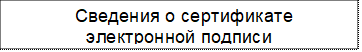 Приложение №4к Административному регламентукому: наименование уполномоченного органаот кого: (фамилия, имя, отчество (последнее при наличии), данные документа, удостоверяющего личность, контактный телефон, адрес электронной почты, адрес регистрации, адрес фактического проживания уполномоченного лица)(данные представителя заявителя)Заявление о постановке на учет в качестве лица, имеющего право на предоставление земельных участков в собственность бесплатноВ соответствии с Законом Воронежской области от 13 мая 2008 года № 25-ОЗ «О регулировании земельных отношений на территории Воронежской области» прошу поставить меня на учет в целях бесплатного предоставления земельного участка Приложение: документы, которые представил заявитель) (подпись) (фамилия и инициалы заявителяДата ________Приложение № 5к Административному регламентуФорма решения об отказе в приеме документов________________________________________(наименование уполномоченного органа местного самоуправления)Кому: ___________________РЕШЕНИЕОб отказе в приеме документов, необходимых для предоставления услуги№ _____________ от _______________По результатам рассмотрения заявления о предоставлении услуги «Постановка граждан на учет в качестве лиц, имеющих право на предоставление земельных участков в собственность бесплатно» от __________ № ___________ и приложенных к нему документов принято решение об отказе в приеме документов, необходимых для предоставления услуги по следующим основаниям: Дополнительно информируем: ____________________________________________. Вы вправе повторно обратиться c заявлением о предоставлении услуги после устранения указанных нарушений.Данный отказ может быть обжалован в досудебном порядке путем направления жалобы в орган, уполномоченный на предоставление услуги в _________________, а также в судебном порядке.Сведения о сертификате электронной подписи Приложение № 6к Административному регламентуФорма заявления об исправлении допущенных опечаток и (или) ошибок в выданных в результате Муниципальной услуги документах  кому: наименование уполномоченного органаот кого:  (фамилия, имя, отчество (последнее при наличии), данные документа, удостоверяющего личность, контактный телефон, адрес электронной почты, адрес регистрации, адрес фактического проживания уполномоченного лица)(данные представителя заявителя)ЗАЯВЛЕНИЕоб исправлении допущенных опечаток и (или) ошибок в выданных в результате предоставления Муниципальной услуги документахПрошу исправить опечатку и (или) ошибку в ___________________________ .указываются реквизиты и название документа, выданного уполномоченным органом в результате предоставления Муниципальной услугиПриложение (при наличии): __________________________________________.прилагаются материалы, обосновывающие наличие опечатки и (или) ошибкиПодпись заявителя ___________________Дата _____________ Приложение № 7к Административному регламентуФорма заявления о выдаче дубликата документа по результатам предоставления Муниципальной услуги  кому: наименование уполномоченного органаот кого:  (фамилия, имя, отчество (последнее при наличии), данные документа, удостоверяющего личность, контактный телефон, адрес электронной почты, адрес регистрации, адрес фактического проживания уполномоченного лица) (данные представителя заявителя)ЗАЯВЛЕНИЕо выдаче дубликата документа по результатам предоставления Муниципальной услугиПрошу выдать дубликат ___________________________ .указываются реквизиты и название документа, выданного уполномоченным органом в результате предоставления Муниципальной услугиПодпись заявителя ___________________Дата _____________ Глава сельского поселения Е.В.Анисимов № п/пНаименование показателяЗначения критерияКто обращается за услугой?Заявитель ПредставительКакое основания для получения земельного участка в собственность бесплатно Основания, предусмотренные пунктом 2.1 Административного регламентаФамилия, имя и отчество заявителя изменялись?Не изменялисьИзменялисьВыберите, что изменялось у заявителя?ФамилияИмяОтчествоУкажите семейное положение заявителяВ бракеВ разводеВдова (вдовец)В браке никогда не состоял(а)Где зарегистрирован брак?В Российской ФедерацииЗа пределами Российской ФедерацииФамилия, имя и отчество супруга (супруги) изменялись?Не изменялись ИзменялисьВыберите, что изменялось у супруга?ФамилияИмяОтчествоГде зарегистрировано расторжение брака?В Российской ФедерацииЗа пределами Российской Федерации№пункта административно го регламен таНаименование основания для отказа в соответствии с Административным регламентомРазъяснение причин отказа в предоставлении услуги№пункта административно го регламен таНаименование основания для отказа в соответствии с Административным регламентомРазъяснение причин отказа в предоставлении услуги